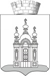 ДУМА ДОБРЯНСКОГО ГОРОДСКОГО ОКРУГАРЕШЕНИЕВ соответствии с пунктом 5 части 1 статьи 16 Федерального закона 
от 06 октября 2003 г. № 131-ФЗ «Об общих принципах организации местного самоуправления в Российской Федерации», статьей  64 Федерального закона 
от 31 июля 2020 г. № 248-ФЗ «О государственном контроле (надзоре) 
и муниципальном контроле в Российской Федерации», приказом Министерства экономического развития Российской Федерации от 31 марта 2021 г. № 151 «О типовых формах документов, используемых контрольным (надзорным) органом», Уставом Добрянского городского округа, Дума Добрянского городского округаРЕШАЕТ:1.	Внести в Положение о муниципальном контроле 
на автомобильном транспорте и в дорожном хозяйстве на территории Добрянского городского округа, утвержденное решением Думы Добрянского городского округа от 30 декабря 2021 г. № 596, следующие изменения:1.1. пункты 1.3, 1.4 раздела I изложить в следующей редакции:«1.3. Органом, уполномоченным на осуществление муниципального контроля, является управление жилищно-коммунального хозяйства и благоустройства администрации Добрянского городского округа (далее – Управление, орган муниципального контроля).1.4. Должностным лицом, уполномоченным на принятие решения 
о проведении контрольных мероприятий, является начальник Управления. Муниципальный контроль вправе осуществлять должностные лица, 
в обязанности которых, в соответствии с должностной инструкцией, входит осуществление полномочий по муниципальному контролю, в том числе проведение профилактических и контрольных мероприятий:начальник Управления;начальник отдела благоустройства и транспорта Управления;консультант отдела благоустройства и транспорта Управления;главный специалист отдела благоустройства и транспорта Управления (далее - должностные лица, уполномоченные осуществлять муниципальный контроль).»;1.2. в разделе II:в абзаце третьем пункта 2.6 слова «Администрация» заменить словами «Орган муниципального контроля»;абзац второй пункта 2.8 признать утратившим силу;1.3. в разделе III:в пункте 3.6 слова «распоряжения администрации Добрянского городского округа (далее – распоряжения)» заменить словами «решения 
о проведении контрольного мероприятия по форме, утвержденной приказом Министерства экономического развития Российской Федерации от 31 марта 2021 г. № 151 «О типовых формах документов, используемых контрольными (надзорными) органами» (далее – решение)»;пункт 3.7 изложить в следующей редакции:«3.7. В случае принятия решения о проведении контрольного мероприятия на основании сведений о причинении вреда (ущерба) или 
об угрозе причинения вреда (ущерба) охраняемым законом ценностям, такое решение принимается на основании мотивированного представления должностного лица, уполномоченного осуществлять муниципальный контроль.»;в пункте 3.12 слово «администрацией» исключить;1.4. в разделе IV:заголовок раздела IV изложить в следующей редакции:«IV. Обжалование решений Управления, действий (бездействия) должностных лиц, уполномоченных осуществлять муниципальный контроль»;абзац второй пункта 4.3 изложить в следующей редакции:«Жалоба, содержащая сведения и документы, составляющие государственную или иную охраняемую законом тайну, подается без использования единого портала государственных и муниципальных услуг 
и регионального портала государственных и муниципальных услуг с учетом требований законодательства Российской Федерации о государственной 
и иной охраняемой законом тайне.»;пункт 4.4 изложить в следующей редакции:«4.4. Жалоба на решение органа муниципального контроля, действия (бездействие) его должностных лиц рассматривается начальником Управления.».2.	Опубликовать настоящее решение в периодическом печатном издании, распространяемом в Добрянском городском округе, определенном как источник официального опубликования, разместить на официальном сайте правовой информации Добрянского городского округа в информационно-телекоммуникационной сети Интернет с доменным именем dobr-pravo.ru.3.	Настоящее решение вступает в силу после его официального опубликования.Глава городского округа -глава администрации Добрянского городского округа								К.В. ЛызовПредседатель ДумыДобрянского городского округа						А.Ф. ПалкинПринято Думой Добрянского городского округа 22.12.2022                                                                                                        № 751О внесении изменений 
в Положение о муниципальном контроле на автомобильном транспорте и в дорожном хозяйстве на территории Добрянского городского округа, утвержденное решением Думы Добрянского городского округа от 30.12.2021 № 596